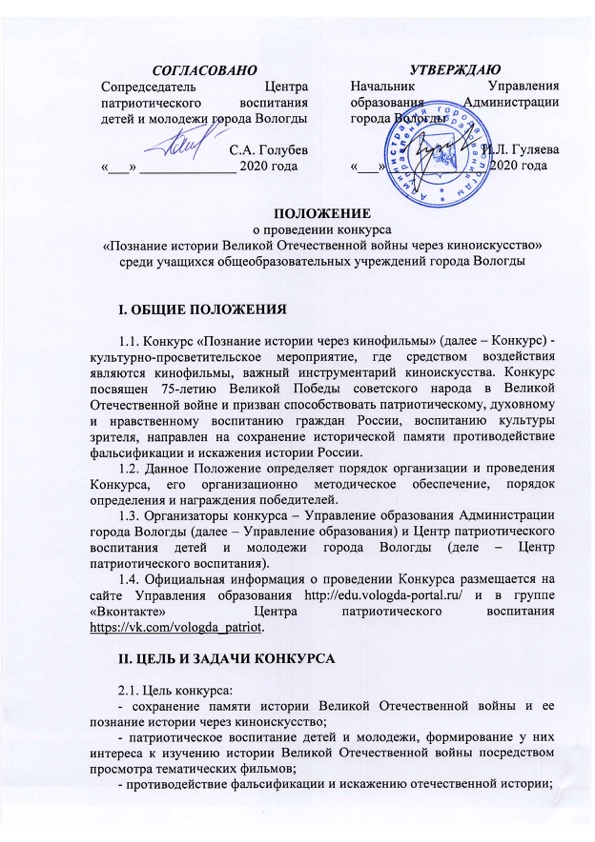 - популяризация в молодёжной среде и понимание ценности сохранения мира через осознание трагедии войны.2.2. Задачи конкурса: - мотивировать детей и молодежь к участию в социально значимой деятельности в интересах развития патриотизма; - активизировать интерес молодого поколения к изучению событий Великой Отечественной войны;- способствовать формированию патриотических ценностей, уважения к культурному наследию России;- применять кино-уроки с просмотром и обсуждением качеств советского народа как мужество, геройство солдат во время ВОВ, готовность к самопожертвованию;- выявить победителей конкурса.III. ОРГАНИЗАЦИОННЫЙ КОМИТЕТ И КОНКУРСНАЯ КОМИССИЯ 3.1. Общее руководство подготовкой и проведением конкурса осуществляется Конкурсной комиссией (далее – Комиссия), состоящей из представителей Управления образования и Центра патриотического воспитания;3.2. Комиссия создается на период подготовки и организации Конкурса для решения поставленной цели и вытекающих из нее задач. 3.3. Функции Комиссии:   осуществление организации и порядка проведения конкурса; формирование конкурсных материалов;- изучение, оценка творческих работ, определение победителей и призеров конкурса в соответствии с данным Положением.IV. УЧАСТНИКИ КОНКУРСА4.1. Участники конкурса: обучающиеся 5–11 классов общеобразовательных учреждений города Вологды (далее – конкурсанты). 4.2. Конкурс проводится в двух возрастных группах: - I группа – участники, обучающиеся в 5-7 классе;- II группа – участники, обучающиеся в 8-11 классах. V. НОМИНАЦИИ КОНКУРСА:5.1. Номинация «Самый внимательный кинозритель» предназначена для конкурсантов I группы. Вопросы по данной номинации находятся в приложении №4 Положения, список рекомендованных для просмотра фильмов находится в приложении№3.5.2. Номинация «Лучшая аннотация художественного фильма» предназначена для конкурсантов II группы.  Список рекомендованных для просмотра фильмов находится в приложении №3.VI. ЭТАПЫ И СРОКИ ПРОВЕДЕНИЯ КОНКУРСА 6.1. Конкурс проводится в два этапа: 1 этап: просмотр художественных фильмов конкурса, направление в конкурсную комиссию заявки и конкурсных работ - с 1 апреля по 3 мая 2020 года.2 этап: подведение итогов Конкурса - с 3 мая по 8 мая 2020 года.6.2. Конкурсные работы, поступившие в Конкурсную комиссию после указанного времени к участию в Конкурсе допущены не будут.6.3. Победители конкурса объявляются Оргкомитетом 9 мая 2020 года. Информация о победителях будет опубликована на сайте Управления образования и в группе «В контакте» Центра патриотического воспитания.VII. ТРЕБОВАНИЯ К КОНКУРСНЫМ РАБОТАМ7.1. В номинации «Самый внимательный кинозритель» конкурсантам предлагается ответить на предлагаемые вопросы по сюжету кинофильмов. Ответы оформляются на листе формата А4, книжная ориентация, шрифт Times New Roman 14 (Приложение №2).7.2. В номинации «Лучшая аннотация художественного фильма» предоставляются следующие конкурсные материалы: аннотация, которая рассказывает в сжатом виде сюжет кинофильма, данные о его создателях и персонажах. Аннотация также может содержать элементы анализа или оценочные компоненты.Требования к аннотации: представляют собой краткое резюме, раскрывающее самую суть произведения для аудитории своих сверстников. Текст не более 1 страницы формата А4, книжная ориентация, шрифт Times New Roman 14, межстрочный интервал 1.Ответственность за соблюдение авторских прав конкурса несет участник, приславший данную работу на конкурс. При усмотрении признаков плагиата, оргкомитет вправе не оценивать участника по конкретной аннотации. 7.3. Участвуя в конкурсе, конкурсант автоматически дает право организаторам конкурса на использование конкурсного материала без дополнительного уведомления.7.4. Апелляция и разбор ошибок конкурсных работ Комиссией не предусматриваются.VIII. ПОРЯДОК ПРЕДСТАВЛЕНИЯ КОНКУРСНЫХ РАБОТ 8.1. Для участия в конкурсе конкурсанты вступают в группу «Вконтате» Центра патриотического воспитания https://vk.com/vologda_patriot   и предоставляют в конкурсную комиссию следующие материалы:- индивидуальную заявку от конкурсанта (Приложение № 1); - конкурсные материалы в соответствии с номинациями. 8.2. Все материалы для участия в конкурсе направляются в Центр патриотического воспитания на адрес электронной почты cpv35@vologda-city.ruIX. КРИТЕРИИ ОЦЕНКИ КОНКУРСНЫХ РАБОТ9.1. Критерии и условия оценивания номинации «Самый внимательный кинозритель»:- правильность и полнота представленных ответов.Номинация оценивается по 10 бальной шкале каждым членом конкурсной комиссии по каждому вопросу. Все оценки за каждый ответ на вопрос суммируются, в итоговый протокол вносится сумма баллов за все ответы. Победитель и призеры определяются по наибольшему количеству набранных баллов. При одинаковом количестве баллов преимущество имеет конкурсант направивший в конкурсную комиссию материалы раньше.9.2. Критерии  и условия оценивания номинации «Лучшая аннотация художественного фильма»: - правильность оформления работы (качество исполнения, корректность, четкость);- соответствие работы заявленной теме; - глубина раскрытия темы, творческий подход к раскрытию материала и выразительность его представления в работе.Номинация оценивается по 10 бальной шкале каждым членом конкурсной комиссии по каждому фильму. Все оценки за каждый фильм суммируются, в итоговый протокол вносится сумма баллов за все представленные аннотации. Победитель и призеры определяются по наибольшему количеству набранных баллов. При одинаковом количестве баллов преимущество имеет конкурсант направивший в конкурсную комиссию материалы раньше.X. ПОДВЕДЕНИЕ ИТОГОВ КОНКУРСА. НАГРАЖДЕНИЕ 10.1. Победители конкурса определяются конкурсной комиссией и награждаются поощрительной поездкой (место, время и тематика поездки на согласовании) и дипломами I, II, III степеней в каждой номинации. 10.2. Все конкурсанты проекта награждаются сертификатами участника с символикой проекта «Познание истории Великой Отечественной войны через киноискусство». 10.3 Информация об итогах конкурса будет размещена на сайте Управления образования Администрации города Вологде и в группе «Вконтакте» Центра патриотического воспитания детей и молодежи города Вологды.XI. ЗАКЛЮЧИТЕЛЬНЫЕ ПОЛОЖЕНИЯ 11.1. Настоящее Положение вступает в силу с момента его размещения на сайте Управления образования http://edu.vologda-portal.ru/ и в группе «Вконтакте»  Центра патриотического воспитания  https://vk.com/vologda_patriot. 11.2. Организаторы конкурса оставляют за собой право учреждать специальные номинации определять в них победителя и награждать специальными призами. Приложение №1ЗАЯВКАна участие в конкурсе «Познание истории Великой Отечественной войны через киноискусство»Приложение №2БЛАНК ОТВЕТОВв номинации «Самый внимательный кинозритель»Ответы на вопросы к кинофильму «А зори здесь тихие»1. 2. 3. 4. 5. 6. 7. 8. 9. 10. Ответы на вопросы к кинофильму «Они сражались за Родину»?1. 2. 3. 4. 5. 6. 7. 8. 9. 10. Ответы на вопросы к кинофильму «Повесть о настоящем человеке»1. 2. 3. 4. 5. 6. 7. 8. 9. 10. Ответы на вопросы к кинофильму «Офицеры»1. 2. 3. 4. 5. 6. 7. 8. 9. 10. Ответы на вопросы к кинофильму «В бой идут одни старики»1. 2. 3. 4. 5. 6. 7. 8. 9. 10. Приложение №3СПИСОКхудожественных фильмов, предлагаемых к просмотру, в рамках проекта «Познание истории через кинофильмы»Повесть о настоящем человеке, 1948 годОфицеры, 1971 годА зори здесь тихие, 1972 годВ бой идут одни старики, 1973 годОни сражались за Родину, 1975 год.Звезда, 2002 годБрестская крепость, 2010 год Приступить к ликвидации, 1983 год  Т-34, 2018 год.   Несокрушимый, 2018 год.Конкурсные фильмы можно найти по ссылке:https://vk.com/videos-188808948?section=album_4 или самостоятельно.Приложение №4ВОПРОСЫ в номинации «Самый внимательный кинозритель»Вопросы к кинофильму «А зори здесь тихие»1. В каком году снят фильм «А зори здесь тихие и сколько серий»?2. Кто из героев кинофильма был родом из Вологды?3. Где происходит действие фильма?4. Какую должность занимает Осянина?5. Сколько человек осталось в живых после боя с немецкими парашютистами?6. Как заканчивается последний бой с немецкими парашютистами?7. Что случилось с Лизой Бричкиной?8. Из чего стреляют героини фильма по самолетам?9. Кто был режиссером кинофильма?10. Как зовут сына Риты Осяниной?Вопросы к кинофильму «Они сражались за Родину»?1. В каком году был снят фильм «Они сражались за Родину»?2. Куда отступает полк в начале фильма?3. Для чего солдатам потребовалось ведро и соль?4. Что спасло полк во время второй танковой атаки немцев на высоту?5. Какой наркоз применяют во время медицинской операции Звягинцева?6. Рядовой Некрасов рассказывает историю о том как он напугал ...7. Что делает прибывший полковник?8. Кто является режиссером кинофильма?9. Экранизацией чьей книги является фильм?10. Как Стрельцов снова попал на фронт?Вопросы к кинофильму «Повесть о настоящем человеке»1. В какое время происходят события в фильме «Повесть о настоящем человеке»? 2. Как военный летчик оказался один в лесу с перебитыми ногами? 3. Что услышал Мересьев, когда пришёл в сознание? Кого он увидел и как повел себя? 4. Какие черты характера вы увидели у него? 5. Какое решение принял Мересьев, несмотря на то, что обе ноги никуда не годились? 6. Кто являлся прототипом главного героя кинофильма «Повесть о настоящем человеке»?7. Как выжил? Чем питался? 8. Как Мересьев оказался в лесной деревне? 9. Какую роль в жизни Мересьева сыграл комиссар Семён Воробьёв10. Какую цель поставил перед собой Мересьев и как он её добился? Вопросы к кинофильму «Офицеры»1. Чем был награжден курсант Алексей Трофимов за трудовую сознательность в кинофильме «Офицеры»?2.  На концерт какого композитора за умеренному плату с непременным добровольным пожертвованием приглашались все желающие?3.  Кем собирался стать взводный Алексей Трофимов после победы мировой революции?4.  На какой границе служил Алексей Трофимов после окончания военной академии?5.  Как звали жену Егора Трофимова?6.  Какое воинское звание было у Ивана Вараввы во время короткой встречи с Любой на аэродроме?7.  В каких войсках служил Георгий (Егор) Трофимов?8.  Как звали внука Любы и Алексея Трофимовых, почему?9.  На каком еще языке бабушка Ивана Трофимова говорила с ним кроме русского?10.  Когда и при каких обстоятельствах Егор Трофимов и Маша Белкина виделись в последний раз?Вопросы к кинофильму «В бой идут одни старики»1. В каком году на экраны вышел фильм «В бой идут одни старики»?2. О чьих буднях в годы Великой Отечественной войны рассказывается в фильме?3. Каким героям фильма были установлены памятники в Киеве и Харькове?4. Во время сражений за освобождение Украины из боевого вылета возвращаются лётчики-истребители эскадрильи. Какой был номер у этой эскадрильи?5. Как звали одного из лейтенантов, который вышел из боя без приказа по той причине, что после одного из сражений стал подсознательно бояться боя?6. Как объяснил капитан Титоренко Макарычу свое возвращение на немецком самолете?7. До построения полка перед боевым вылетом, один из лейтенантов обращается к командиру с просьбой разрешить жениться и на ком, так как и его, и его избранницу в любой момент могут сбить. Кто из героев обратился к командиру?8. Какое прозвище было у Виктора Щедронова?9. Какую песню собираются спеть у могилы девушек Макарыч и Титаренко после того, как закончится война?10. В какому году фильм был колоризирован (цвет) и отреставрирован?Примечание:В ответах на выше указанные вопросы по кинофильмам приветствуется дополнительная информация, касающаяся сути вопроса.Фамилия  и имя обучающегоНаименование учебного заведенияКлассНаименование  номинацииДата подачи заявки